ΣΥΛΛΟΓΟΣ ΕΚΠΑΙΔΕΥΤΙΚΩΝ Π. Ε.                    Μαρούσι  31 – 3 – 2022                                                                                                           ΑΜΑΡΟΥΣΙΟΥ                                                                          Αρ. Πρ.: 113Ταχ. Δ/νση: Μαραθωνοδρόμου 54                                            Τ. Κ. 15124 Μαρούσι                                                  Τηλ. &Fax : 210 8020697                                                                                         Πληροφ.: Δ. Πολυχρονιάδης (6945394406)     Email:syll2grafeio@gmail.comΔικτυακός τόπος: http//: www.syllogosekpaideutikonpeamarousisou.grΠρος:  ΤΑ ΜΕΛΗ ΤΟΥ ΣΥΛΛΟΓΟΥ ΜΑΣΚοινοποίηση: Δ. Ο. Ε., Συλλόγους Εκπ/κών Π. Ε. της χώραςΔΕΝ ΘΑ ΠΛΗΡΩΣΟΥΜΕ ΤΟΝ ΠΟΛΕΜΟ ΤΟΥΣ6 Απρίλη, απεργούμε και διαδηλώνουμε!Για αυξήσεις σε μισθούς/συντάξεις/δαπάνες για υγεία-παιδεία, για μόνιμους μαζικούς διορισμούςΓια την υπεράσπιση των συνδικαλιστικών δικαιωμάτων και ελευθεριώνΓια το καθολικό δικαίωμα στη μόρφωση, ενάντια στις αντιεκπαιδευτικές πολιτικές και την αξιολόγηση-κατηγοριοποίηση σχολείων και εκπαιδευτικώνΗ σκιά του πολέμου στην Ουκρανία σκεπάζει τον πλανήτη και απειλεί όλους τους λαούς με νέες θυσίες, αίμα και φτώχεια. Πέρα από τον κίνδυνο ευρύτερης ανάφλεξης και στην περιοχή μας, αντιμετωπίζουμε νέα φτωχοποίηση - μετά τα μνημόνια και την πανδημία προβάλουν το φόβητρο του πολέμου για να συνεχίσουν την καταλήστευση του εισοδήματος μας με την έκρηξη της  ακρίβειας. Οι τιμές στα είδη πρώτης ανάγκης, στα τρόφιμα στα καύσιμα (πετρέλαιο, βενζίνη, φυσικό αέριο) έχουν απογειωθεί, ενώ ασήκωτο έχει γίνει το κόστος ακόμα και για τη μετακίνηση στη δουλειά. Όταν ο λογαριασμός της ΔΕΗ είναι μεγαλύτερος από το 15νθήμεροΌταν ο εφιάλτης της αντλίας βενζίνης και της απογείωσης των τιμών των καυσίμων στοιχειώνει την καθημερινότητά μαςΌταν ο μισθός τελειώνει πριν από τον μήναΌταν η κυβέρνηση επιτίθεται με σφοδρότητα στο δικαίωμα στην απεργία, στη συλλογική δράση, στη συνδικαλιστική οργάνωση, ακριβώς γιατί φοβάται την αντίδραση του οργανωμένου λαού Όταν η ανεργία, η ευέλικτη εργασία και η ανασφάλεια χτυπάνε τη νεολαία και ειδικότερα τον κλάδο μας με την χρόνια αδιοριστία, την περιπλάνηση με μια βαλίτσα στο χέρι για μια ολόκληρη ζωή των νέων συναδέλφων μαςΌταν η αξιολόγηση, ο ανταγωνισμός, η εμπορευματοποίηση, οι περικοπές, η αυθαιρεσία, η εντατικοποίηση και ο αυταρχισμός είναι η απάντηση του Υπουργείου Παιδείας όποια κι αν είναι η ερώτησηΤότε ο μόνος δρόμος που μένει, είναι ο δρόμος του αγώνα!Στις 6 Απρίλη κατεβάζουμε τα μολύβια κάτω και κατεβαίνουμε στους δρόμουςΓια να διεκδικήσουμε μια ζωή αξιοβίωτη σε ένα σχολείο δημόσιο και δωρεάν.Για να παλέψουμε ενάντια στον πόλεμο και τις βαθύτερες αιτίες, στον ανταγωνισμό των ιμπεριαλιστικών δυνάμεων για νέες σφαίρες επιρροής και για απόκτηση ενεργειακών πηγών, δρόμων και αγορών. Ενάντια στη συμμετοχή της Ελλάδας στον πόλεμο, με τη  συμμετοχής της στο ΝΑΤΟ, με την αποστολή όπλων, με τη χρησιμοποίηση των βάσεων που βρίσκονται σε ελληνικό έδαφος. Οι ηττημένοι θα είναι οι λαοί αυτών των περιοχών που πληρώνουν με αίμα, καταστροφή και προσφυγιά ενώ δυναμώνει η απειλή της επέκτασης του πολέμου, της επισιτιστικής κρίσης και φτωχοποίησης για όλους τους λαούς.Καταγγέλλουμε την στρατιωτική εισβολή της Ρωσίας, τα επιθετικά σχέδια των ΗΠΑ – ΝΑΤΟ και ΕΕ, την τυχοδιωκτική εμπλοκή της χώρας μας! Να σταματήσει ο πόλεμος τώρα!συμμετέχουμε μαζικά στην απεργία της 6ης Απρίλη όχι ως μια ακόμη συμβολική διαμαρτυρία αλλά ως αφετηρία ενός νέου κύκλου αγώνων για την ανατροπή της κυβερνητικής πολιτικής.υπογράφουμε μαζικά το κείμενο των Συλλόγων ΠΕ και ΕΛΜΕ για αυξήσεις στους μισθούς στην ηλεκτρονική πλατφόρμα: https://secure.avaaz.org/community_petitions/el/ellenike_kubernese_aukseseis_stous_misthous_tora_upographoume_mazika_gia_misthous_kai_suntakseis_aksioprepeias_1/?rc=fb&utm_source=sharetools&utm_medium=facebook&utm_campaign=petition-1448374-aukseseis_stous_misthous_tora_upographoume_mazika_gia_misthous_kai_suntakseis_aksioprepeias&utm_term=tLaatb%2Bel&fbclid=IwAR3TSZJr7q9B01eEkIVRqzMUw5MF8E7uO-cEJJ7uPZSbsx9DIRng46-g0q4Προχωράμε σε πλατιά καμπάνια ενάντια για την αύξηση μισθών και συντάξεων με την έκδοση και σχετικής αφίσαςΣυνεχίζουμε τον νικηφόρο αγώνα ενάντια στην αξιολόγηση. Με την πρωτοβουλία ενός ευρύτατου συντονισμού Συλλόγων ΠΕ – ΕΛΜΕ για την ακύρωση του διαγωνισμού της «ελληνικής PISA».ΕΝΑΝΤΙΑ ΣΤΗΝ ΑΚΡΙΒΕΙΑ ΚΑΙ ΤΗΝ ΥΠΟΤΙΜΗΣΗ ΤΩΝ ΜΙΣΘΩΝ ΜΑΣ ΔΙΕΚΔΙΚΟΥΜΕ:Άμεσες αυξήσεις σε μισθούς και συντάξεις που να καλύπτουν το κόστος διαβίωσης και να εξασφαλίζουν αξιοπρεπή ζωή σε μισθωτούς και συνταξιούχους. Αποκατάσταση όλων των απωλειών της περασμένης δεκαετίας. Επαναφορά του 13ου και του 14ου μισθού. Μισθολογικό ξεπάγωμα της διετίας 2015 – 2017, αύξηση οδοιπορικών εξόδων και χιλιομετρικής αποζημίωσης Αποκατάσταση των απωλειών λόγω αύξησης του πληθωρισμού. Κανένας μισθός κάτω από 1000 ευρώ καθαρά, κατάργηση της εισφοράς αλληλεγγύης. Αφορολόγητο 12000 ευρώ.Αυτόματη τιμαριθμική αύξηση του μισθού μας (ΑΤΑ) ώστε να μη διαβρώνεται η αγοραστική μας δύναμη.Να μπει πλαφόν στις τιμές σε πετρέλαιο, βενζίνη.Να γίνει η ΔΕΗ πάλι δημόσια και να δοθεί φτηνό ρεύμα για όλους.Ο αγώνας για τους μισθούς/συντάξεις και τη ζωή μας δεν μπορεί να πάρει άλλη αναβολή.ΟΛΟΙ/ΟΛΕΣ ΣΤΗΝ ΑΠΕΡΓΙΑ ΚΑΙ ΣΤΑ ΑΠΕΡΓΙΑΚΑ ΣΥΛΛΑΛΗΤΗΡΙΑ 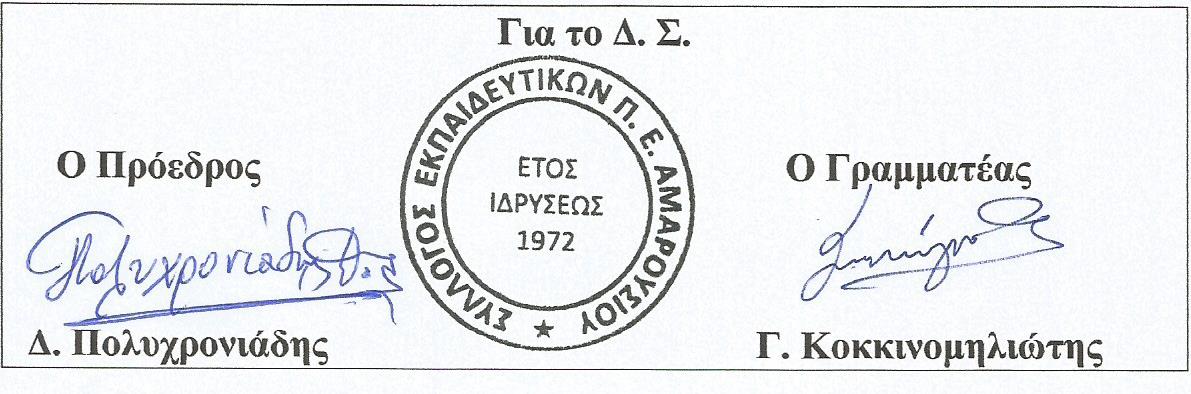 